السؤال الأول/ اختر الإجابة الصحيحة لكل فقرة:السؤال الثاني/ ضع علامة ( ض) أمام العبارة الصحيحة وعلامة ( × ) أمام العبارة الخاطئة:السؤال الثالث/ ضع إشارة > أو < أو = لتصبح الجملة صحيحة:السؤال الرابع / أوجد طول الضلع المجهول جـ في المثلث قائم الزاوية: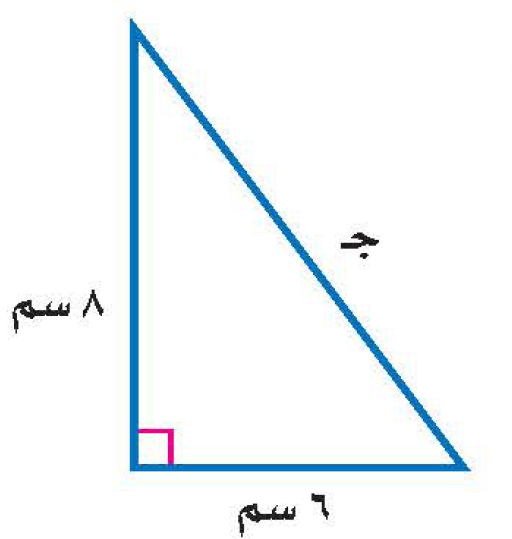 السؤال الخامس / 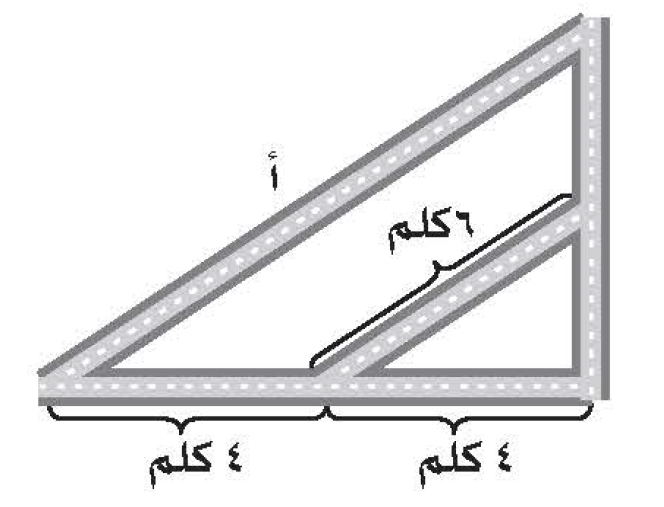 ب) الشكل المجاور يمثل تقاطعات أربعة شوارع  أوجد طول الشارع أانتهت الأسئلة ،،، أرجو لكم التوفيق والنجاحوزارة التعليم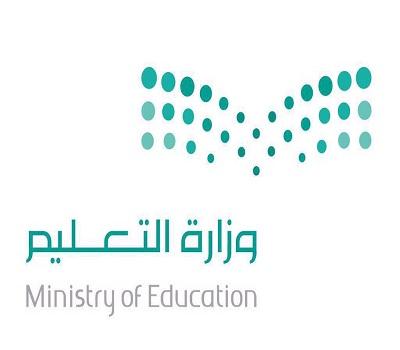 الصف: ثاني متوسطإدارة التعليم بمنطقة المادة: رياضياتمكتب التعليم بمحافظةالزمن: ساعتان ونصفمتوسطة التاريخ:        / 4 /  1444هـاختبار نهائي الفصل الدراسي الأول ( الدور الأول)  1444هـاختبار نهائي الفصل الدراسي الأول ( الدور الأول)  1444هـاختبار نهائي الفصل الدراسي الأول ( الدور الأول)  1444هـالدرجةرقماالدرجةكتابةالمصححالمراجعالدرجةرقما40الدرجةكتابةالتوقيعالتوقيعاسم الطالب:                                                                      رقم الجلوس:20 درجة1) يكتب الكسر   في أبسط صورة =1) يكتب الكسر   في أبسط صورة =1) يكتب الكسر   في أبسط صورة =1) يكتب الكسر   في أبسط صورة =1) يكتب الكسر   في أبسط صورة =1) يكتب الكسر   في أبسط صورة =1) يكتب الكسر   في أبسط صورة =1) يكتب الكسر   في أبسط صورة =1) يكتب الكسر   في أبسط صورة =1) يكتب الكسر   في أبسط صورة =1) يكتب الكسر   في أبسط صورة =1) يكتب الكسر   في أبسط صورة =1) يكتب الكسر   في أبسط صورة =1) يكتب الكسر   في أبسط صورة =1) يكتب الكسر   في أبسط صورة =1) يكتب الكسر   في أبسط صورة =أ) 0,75ب)     0,5ب)     0,5ب)     0,5ب)     0,5ب)     0,5ب)     0,5ب)     0,5جـ)     0,8جـ)     0,8جـ)     0,8جـ)     0,8جـ)     0,8د)   0,6د)   0,6د)   0,62) ناتج الضرب في أبسط صورة    ×    =2) ناتج الضرب في أبسط صورة    ×    =2) ناتج الضرب في أبسط صورة    ×    =2) ناتج الضرب في أبسط صورة    ×    =2) ناتج الضرب في أبسط صورة    ×    =2) ناتج الضرب في أبسط صورة    ×    =2) ناتج الضرب في أبسط صورة    ×    =2) ناتج الضرب في أبسط صورة    ×    =2) ناتج الضرب في أبسط صورة    ×    =2) ناتج الضرب في أبسط صورة    ×    =2) ناتج الضرب في أبسط صورة    ×    =2) ناتج الضرب في أبسط صورة    ×    =2) ناتج الضرب في أبسط صورة    ×    =2) ناتج الضرب في أبسط صورة    ×    =2) ناتج الضرب في أبسط صورة    ×    =2) ناتج الضرب في أبسط صورة    ×    =أ)    ب)    ب)    ب)    ب)    ب)    ب)    ب)    جـ)  جـ)  جـ)  جـ)  جـ)  د)  د)  د)  3) ناتج القسمة في أبسط صورة   ÷    =3) ناتج القسمة في أبسط صورة   ÷    =3) ناتج القسمة في أبسط صورة   ÷    =3) ناتج القسمة في أبسط صورة   ÷    =3) ناتج القسمة في أبسط صورة   ÷    =3) ناتج القسمة في أبسط صورة   ÷    =3) ناتج القسمة في أبسط صورة   ÷    =3) ناتج القسمة في أبسط صورة   ÷    =3) ناتج القسمة في أبسط صورة   ÷    =3) ناتج القسمة في أبسط صورة   ÷    =3) ناتج القسمة في أبسط صورة   ÷    =3) ناتج القسمة في أبسط صورة   ÷    =3) ناتج القسمة في أبسط صورة   ÷    =3) ناتج القسمة في أبسط صورة   ÷    =3) ناتج القسمة في أبسط صورة   ÷    =3) ناتج القسمة في أبسط صورة   ÷    =أ)    جـ)  جـ)  جـ)  جـ)  جـ)  د)  د)  د)  4) ناتج الجمع في أبسط صورة    -  +    =4) ناتج الجمع في أبسط صورة    -  +    =4) ناتج الجمع في أبسط صورة    -  +    =4) ناتج الجمع في أبسط صورة    -  +    =4) ناتج الجمع في أبسط صورة    -  +    =4) ناتج الجمع في أبسط صورة    -  +    =4) ناتج الجمع في أبسط صورة    -  +    =4) ناتج الجمع في أبسط صورة    -  +    =4) ناتج الجمع في أبسط صورة    -  +    =4) ناتج الجمع في أبسط صورة    -  +    =4) ناتج الجمع في أبسط صورة    -  +    =4) ناتج الجمع في أبسط صورة    -  +    =4) ناتج الجمع في أبسط صورة    -  +    =4) ناتج الجمع في أبسط صورة    -  +    =4) ناتج الجمع في أبسط صورة    -  +    =4) ناتج الجمع في أبسط صورة    -  +    =أ)   - ب)    ب)    ب)    ب)    ب)    ب)    ب)    جـ)   -1جـ)   -1جـ)   -1جـ)   -1جـ)   -1د)   - د)   - د)   - 5) النظير الضربي للعدد  - =5) النظير الضربي للعدد  - =5) النظير الضربي للعدد  - =5) النظير الضربي للعدد  - =5) النظير الضربي للعدد  - =5) النظير الضربي للعدد  - =5) النظير الضربي للعدد  - =5) النظير الضربي للعدد  - =5) النظير الضربي للعدد  - =5) النظير الضربي للعدد  - =5) النظير الضربي للعدد  - =5) النظير الضربي للعدد  - =5) النظير الضربي للعدد  - =5) النظير الضربي للعدد  - =5) النظير الضربي للعدد  - =5) النظير الضربي للعدد  - =أ)  - ب)  ب)  ب)  ب)  ب)  ب)  ب)  جـ)   - جـ)   - جـ)   - جـ)   - جـ)   - د)   د)   د)   6) نكتب العبارة ٢×٢×٢×٣×٣×٣ باستعمال الأسس =6) نكتب العبارة ٢×٢×٢×٣×٣×٣ باستعمال الأسس =6) نكتب العبارة ٢×٢×٢×٣×٣×٣ باستعمال الأسس =6) نكتب العبارة ٢×٢×٢×٣×٣×٣ باستعمال الأسس =6) نكتب العبارة ٢×٢×٢×٣×٣×٣ باستعمال الأسس =6) نكتب العبارة ٢×٢×٢×٣×٣×٣ باستعمال الأسس =6) نكتب العبارة ٢×٢×٢×٣×٣×٣ باستعمال الأسس =6) نكتب العبارة ٢×٢×٢×٣×٣×٣ باستعمال الأسس =6) نكتب العبارة ٢×٢×٢×٣×٣×٣ باستعمال الأسس =6) نكتب العبارة ٢×٢×٢×٣×٣×٣ باستعمال الأسس =6) نكتب العبارة ٢×٢×٢×٣×٣×٣ باستعمال الأسس =6) نكتب العبارة ٢×٢×٢×٣×٣×٣ باستعمال الأسس =6) نكتب العبارة ٢×٢×٢×٣×٣×٣ باستعمال الأسس =6) نكتب العبارة ٢×٢×٢×٣×٣×٣ باستعمال الأسس =6) نكتب العبارة ٢×٢×٢×٣×٣×٣ باستعمال الأسس =6) نكتب العبارة ٢×٢×٢×٣×٣×٣ باستعمال الأسس =أ) ب)   ب)   ب)   ب)   ب)   ب)   ب)   جـ)   جـ)   جـ)   جـ)   جـ)   د) د) د) 7) الصيغة العلمية للعدد  277000 =7) الصيغة العلمية للعدد  277000 =7) الصيغة العلمية للعدد  277000 =7) الصيغة العلمية للعدد  277000 =7) الصيغة العلمية للعدد  277000 =7) الصيغة العلمية للعدد  277000 =7) الصيغة العلمية للعدد  277000 =7) الصيغة العلمية للعدد  277000 =7) الصيغة العلمية للعدد  277000 =7) الصيغة العلمية للعدد  277000 =7) الصيغة العلمية للعدد  277000 =7) الصيغة العلمية للعدد  277000 =7) الصيغة العلمية للعدد  277000 =7) الصيغة العلمية للعدد  277000 =7) الصيغة العلمية للعدد  277000 =7) الصيغة العلمية للعدد  277000 =أ) 0,277 × ب)  27,7 × ب)  27,7 × ب)  27,7 × ب)  27,7 × ب)  27,7 × ب)  27,7 × ب)  27,7 × جـ)   2,77× جـ)   2,77× جـ)   2,77× جـ)   2,77× جـ)   2,77× د) 277 × د) 277 × د) 277 × 8) الصيغة القياسية للعدد 7,32 ×  =8) الصيغة القياسية للعدد 7,32 ×  =8) الصيغة القياسية للعدد 7,32 ×  =8) الصيغة القياسية للعدد 7,32 ×  =8) الصيغة القياسية للعدد 7,32 ×  =8) الصيغة القياسية للعدد 7,32 ×  =8) الصيغة القياسية للعدد 7,32 ×  =8) الصيغة القياسية للعدد 7,32 ×  =8) الصيغة القياسية للعدد 7,32 ×  =8) الصيغة القياسية للعدد 7,32 ×  =8) الصيغة القياسية للعدد 7,32 ×  =8) الصيغة القياسية للعدد 7,32 ×  =8) الصيغة القياسية للعدد 7,32 ×  =8) الصيغة القياسية للعدد 7,32 ×  =8) الصيغة القياسية للعدد 7,32 ×  =8) الصيغة القياسية للعدد 7,32 ×  =8) الصيغة القياسية للعدد 7,32 ×  =أ)   7320                  أ)   7320                  ب)  732000                    ب)  732000                    ب)  732000                    ب)  732000                    ب)  732000                    ب)  732000                    ب)  732000                             جـ)  732                                     جـ)  732                                     جـ)  732                                     جـ)  732                                     جـ)  732                                     جـ)  732                                        د)  73200            د)  732009) يصنف العدد إلى عدد 9) يصنف العدد إلى عدد 9) يصنف العدد إلى عدد 9) يصنف العدد إلى عدد 9) يصنف العدد إلى عدد 9) يصنف العدد إلى عدد 9) يصنف العدد إلى عدد 9) يصنف العدد إلى عدد 9) يصنف العدد إلى عدد 9) يصنف العدد إلى عدد 9) يصنف العدد إلى عدد 9) يصنف العدد إلى عدد 9) يصنف العدد إلى عدد 9) يصنف العدد إلى عدد 9) يصنف العدد إلى عدد 9) يصنف العدد إلى عدد 9) يصنف العدد إلى عدد أ) غير نسبي                  أ) غير نسبي                  ب) صحيح  ونسبي ب) صحيح  ونسبي ب) صحيح  ونسبي ب) صحيح  ونسبي ب) صحيح  ونسبي ب) صحيح  ونسبي ب) صحيح  ونسبي جـ) كلي ونسبي             جـ) كلي ونسبي             جـ) كلي ونسبي             جـ) كلي ونسبي             جـ) كلي ونسبي             جـ) كلي ونسبي             د)  نسبيد)  نسبي10) يصنف العدد  .... 0,252525 إلى عدد10) يصنف العدد  .... 0,252525 إلى عدد10) يصنف العدد  .... 0,252525 إلى عدد10) يصنف العدد  .... 0,252525 إلى عدد10) يصنف العدد  .... 0,252525 إلى عدد10) يصنف العدد  .... 0,252525 إلى عدد10) يصنف العدد  .... 0,252525 إلى عدد10) يصنف العدد  .... 0,252525 إلى عدد10) يصنف العدد  .... 0,252525 إلى عدد10) يصنف العدد  .... 0,252525 إلى عدد10) يصنف العدد  .... 0,252525 إلى عدد10) يصنف العدد  .... 0,252525 إلى عدد10) يصنف العدد  .... 0,252525 إلى عدد10) يصنف العدد  .... 0,252525 إلى عدد10) يصنف العدد  .... 0,252525 إلى عدد10) يصنف العدد  .... 0,252525 إلى عدد10) يصنف العدد  .... 0,252525 إلى عدد10) يصنف العدد  .... 0,252525 إلى عددأ) كلي وصحيح ونسبي                             أ) كلي وصحيح ونسبي                                          ب)  نسبي                                  ب)  نسبي                                  ب)  نسبي                                  ب)  نسبي                                  ب)  نسبي                                  ب)  نسبي                                  ب)  نسبي                     جـ) غير نسبي                    جـ) غير نسبي                    جـ) غير نسبي                    جـ) غير نسبي                    جـ) غير نسبي                    جـ) غير نسبي                          د) صحيح ونسبي      د) صحيح ونسبي      د) صحيح ونسبي11) أي من الأعداد التالية غير نسبي             11) أي من الأعداد التالية غير نسبي             11) أي من الأعداد التالية غير نسبي             11) أي من الأعداد التالية غير نسبي             11) أي من الأعداد التالية غير نسبي             11) أي من الأعداد التالية غير نسبي             11) أي من الأعداد التالية غير نسبي             11) أي من الأعداد التالية غير نسبي             11) أي من الأعداد التالية غير نسبي             11) أي من الأعداد التالية غير نسبي             11) أي من الأعداد التالية غير نسبي             11) أي من الأعداد التالية غير نسبي             11) أي من الأعداد التالية غير نسبي             11) أي من الأعداد التالية غير نسبي             11) أي من الأعداد التالية غير نسبي             11) أي من الأعداد التالية غير نسبي             11) أي من الأعداد التالية غير نسبي             11) أي من الأعداد التالية غير نسبي             أ)  3                          أ)  3                            ب)                         ب)                         ب)                         ب)                         ب)                         ب)                         ب)                       جـ)                  جـ)                  جـ)                  جـ)                  جـ)                  جـ)                  د) - 7د) - 7د) - 712) قيمة   3=12) قيمة   3=12) قيمة   3=12) قيمة   3=12) قيمة   3=12) قيمة   3=12) قيمة   3=12) قيمة   3=12) قيمة   3=12) قيمة   3=12) قيمة   3=12) قيمة   3=12) قيمة   3=12) قيمة   3=12) قيمة   3=12) قيمة   3=12) قيمة   3=12) قيمة   3=أ)                                أ)                                ب)                                   ب)                                   ب)                                   ب)                                   ب)                                   ب)                                   ب)                                   جـ)                           جـ)                           جـ)                           جـ)                           جـ)                           جـ)                           د)   د)   د)   13) ناتج العبارة  -3 =13) ناتج العبارة  -3 =13) ناتج العبارة  -3 =13) ناتج العبارة  -3 =13) ناتج العبارة  -3 =13) ناتج العبارة  -3 =13) ناتج العبارة  -3 =13) ناتج العبارة  -3 =13) ناتج العبارة  -3 =13) ناتج العبارة  -3 =13) ناتج العبارة  -3 =13) ناتج العبارة  -3 =13) ناتج العبارة  -3 =13) ناتج العبارة  -3 =13) ناتج العبارة  -3 =13) ناتج العبارة  -3 =13) ناتج العبارة  -3 =13) ناتج العبارة  -3 =أ)                               أ)                               ب)                          ب)                          ب)                          ب)                          ب)                          ب)                          ب)                          جـ)                          جـ)                          جـ)                          جـ)                          جـ)                          جـ)                          د)    د)    د)    14) أي الأطوال التالية تشكل أطوال أضلاع مثلث قائم الزاوية14) أي الأطوال التالية تشكل أطوال أضلاع مثلث قائم الزاوية14) أي الأطوال التالية تشكل أطوال أضلاع مثلث قائم الزاوية14) أي الأطوال التالية تشكل أطوال أضلاع مثلث قائم الزاوية14) أي الأطوال التالية تشكل أطوال أضلاع مثلث قائم الزاوية14) أي الأطوال التالية تشكل أطوال أضلاع مثلث قائم الزاوية14) أي الأطوال التالية تشكل أطوال أضلاع مثلث قائم الزاوية14) أي الأطوال التالية تشكل أطوال أضلاع مثلث قائم الزاوية14) أي الأطوال التالية تشكل أطوال أضلاع مثلث قائم الزاوية14) أي الأطوال التالية تشكل أطوال أضلاع مثلث قائم الزاوية14) أي الأطوال التالية تشكل أطوال أضلاع مثلث قائم الزاوية14) أي الأطوال التالية تشكل أطوال أضلاع مثلث قائم الزاوية14) أي الأطوال التالية تشكل أطوال أضلاع مثلث قائم الزاوية14) أي الأطوال التالية تشكل أطوال أضلاع مثلث قائم الزاوية14) أي الأطوال التالية تشكل أطوال أضلاع مثلث قائم الزاوية14) أي الأطوال التالية تشكل أطوال أضلاع مثلث قائم الزاوية14) أي الأطوال التالية تشكل أطوال أضلاع مثلث قائم الزاوية14) أي الأطوال التالية تشكل أطوال أضلاع مثلث قائم الزاويةأ) 4، 5، 7                      أ) 4، 5، 7                      أ) 4، 5، 7                      أ) 4، 5، 7                      أ) 4، 5، 7                      ب) 6، 8، 10                       ب) 6، 8، 10                       جـ)  3، 4، 6                جـ)  3، 4، 6                جـ)  3، 4، 6                جـ)  3، 4، 6                جـ)  3، 4، 6                جـ)  3، 4، 6                جـ)  3، 4، 6                جـ)  3، 4، 6                د) 2، 3، 5د) 2، 3، 5د) 2، 3، 515)  قيمة   =15)  قيمة   =15)  قيمة   =15)  قيمة   =15)  قيمة   =15)  قيمة   =15)  قيمة   =15)  قيمة   =15)  قيمة   =15)  قيمة   =15)  قيمة   =15)  قيمة   =15)  قيمة   =15)  قيمة   =15)  قيمة   =15)  قيمة   =15)  قيمة   =15)  قيمة   =  أ)                                                        أ)                                                        ب)                                ب)                                ب)                                ب)                                ب)                                ب)                                ب)                              جـ)                        جـ)                        جـ)                        جـ)                        جـ)                        جـ)                        د)     د)     د)     16) حل المعادلة  = ٥ 16) حل المعادلة  = ٥ 16) حل المعادلة  = ٥ 16) حل المعادلة  = ٥ 16) حل المعادلة  = ٥ 16) حل المعادلة  = ٥ 16) حل المعادلة  = ٥ 16) حل المعادلة  = ٥ 16) حل المعادلة  = ٥ 16) حل المعادلة  = ٥ 16) حل المعادلة  = ٥ 16) حل المعادلة  = ٥ 16) حل المعادلة  = ٥ 16) حل المعادلة  = ٥ 16) حل المعادلة  = ٥ 16) حل المعادلة  = ٥ 16) حل المعادلة  = ٥ 16) حل المعادلة  = ٥ أ) س = 36                  أ) س = 36                  أ) س = 36                  أ) س = 36                  أ) س = 36                  ب) س = 16                   ب) س = 16                   جـ) س = 49                   جـ) س = 49                   جـ) س = 49                   جـ) س = 49                   جـ) س = 49                   جـ) س = 49                   جـ) س = 49                   جـ) س = 49                   د)  س = 25   د)  س = 25   د)  س = 25   17) تقدير  إلى أقرب عدد كلي =17) تقدير  إلى أقرب عدد كلي =17) تقدير  إلى أقرب عدد كلي =17) تقدير  إلى أقرب عدد كلي =17) تقدير  إلى أقرب عدد كلي =17) تقدير  إلى أقرب عدد كلي =17) تقدير  إلى أقرب عدد كلي =17) تقدير  إلى أقرب عدد كلي =17) تقدير  إلى أقرب عدد كلي =17) تقدير  إلى أقرب عدد كلي =17) تقدير  إلى أقرب عدد كلي =17) تقدير  إلى أقرب عدد كلي =17) تقدير  إلى أقرب عدد كلي =17) تقدير  إلى أقرب عدد كلي =17) تقدير  إلى أقرب عدد كلي =17) تقدير  إلى أقرب عدد كلي =17) تقدير  إلى أقرب عدد كلي =17) تقدير  إلى أقرب عدد كلي =أ)   7                                                 أ)   7                                                 ب)  9                           ب)  9                           ب)  9                           ب)  9                           ب)  9                           ب)  9                           ب)  9                           جـ) 6                        جـ) 6                        جـ) 6                        جـ) 6                        جـ) 6                        جـ) 6                        د)   8د)   8د)   818) حل المعادلة  س2 = 36      18) حل المعادلة  س2 = 36      18) حل المعادلة  س2 = 36      18) حل المعادلة  س2 = 36      18) حل المعادلة  س2 = 36      18) حل المعادلة  س2 = 36      18) حل المعادلة  س2 = 36      18) حل المعادلة  س2 = 36      18) حل المعادلة  س2 = 36      18) حل المعادلة  س2 = 36      18) حل المعادلة  س2 = 36      18) حل المعادلة  س2 = 36      18) حل المعادلة  س2 = 36      18) حل المعادلة  س2 = 36      18) حل المعادلة  س2 = 36      18) حل المعادلة  س2 = 36      18) حل المعادلة  س2 = 36      18) حل المعادلة  س2 = 36      أ)  س = ±3                 أ)  س = ±3                 ب)  س = ±6                 ب)  س = ±6                 ب)  س = ±6                 ب)  س = ±6                 ب)  س = ±6                 ب)  س = ±6                 ب)  س = ±6                 ب)  س = ±6                 ب)  س = ±6                 جـ)  س = ±5                 جـ)  س = ±5                 جـ)  س = ±5                 جـ)  س = ±5                 د)  س = ±4                 د)  س = ±4                 د)  س = ±4                 19) إحداثيي نقطة المنتصف للقطعة المستقيمة بين النقطتين (5 ، -10)،(5 ، 8)19) إحداثيي نقطة المنتصف للقطعة المستقيمة بين النقطتين (5 ، -10)،(5 ، 8)19) إحداثيي نقطة المنتصف للقطعة المستقيمة بين النقطتين (5 ، -10)،(5 ، 8)19) إحداثيي نقطة المنتصف للقطعة المستقيمة بين النقطتين (5 ، -10)،(5 ، 8)19) إحداثيي نقطة المنتصف للقطعة المستقيمة بين النقطتين (5 ، -10)،(5 ، 8)19) إحداثيي نقطة المنتصف للقطعة المستقيمة بين النقطتين (5 ، -10)،(5 ، 8)19) إحداثيي نقطة المنتصف للقطعة المستقيمة بين النقطتين (5 ، -10)،(5 ، 8)19) إحداثيي نقطة المنتصف للقطعة المستقيمة بين النقطتين (5 ، -10)،(5 ، 8)19) إحداثيي نقطة المنتصف للقطعة المستقيمة بين النقطتين (5 ، -10)،(5 ، 8)19) إحداثيي نقطة المنتصف للقطعة المستقيمة بين النقطتين (5 ، -10)،(5 ، 8)19) إحداثيي نقطة المنتصف للقطعة المستقيمة بين النقطتين (5 ، -10)،(5 ، 8)19) إحداثيي نقطة المنتصف للقطعة المستقيمة بين النقطتين (5 ، -10)،(5 ، 8)19) إحداثيي نقطة المنتصف للقطعة المستقيمة بين النقطتين (5 ، -10)،(5 ، 8)19) إحداثيي نقطة المنتصف للقطعة المستقيمة بين النقطتين (5 ، -10)،(5 ، 8)19) إحداثيي نقطة المنتصف للقطعة المستقيمة بين النقطتين (5 ، -10)،(5 ، 8)19) إحداثيي نقطة المنتصف للقطعة المستقيمة بين النقطتين (5 ، -10)،(5 ، 8)19) إحداثيي نقطة المنتصف للقطعة المستقيمة بين النقطتين (5 ، -10)،(5 ، 8)أ) ( 10 ، -1 )                    أ) ( 10 ، -1 )                    أ) ( 10 ، -1 )                    أ) ( 10 ، -1 )                    ب) ( -2، 5 )                    ب) ( -2، 5 )                    جـ) ( 5 ، -1 )                    جـ) ( 5 ، -1 )                    جـ) ( 5 ، -1 )                    جـ) ( 5 ، -1 )                    جـ) ( 5 ، -1 )                    جـ) ( 5 ، -1 )                    جـ) ( 5 ، -1 )                    جـ) ( 5 ، -1 )                    د) ( 4 ، 1 )                    د) ( 4 ، 1 )                    د) ( 4 ، 1 )                    20) حل التناسب   =   20) حل التناسب   =   20) حل التناسب   =   20) حل التناسب   =   20) حل التناسب   =   20) حل التناسب   =   20) حل التناسب   =   20) حل التناسب   =   20) حل التناسب   =   20) حل التناسب   =   20) حل التناسب   =   20) حل التناسب   =   20) حل التناسب   =   20) حل التناسب   =   20) حل التناسب   =   20) حل التناسب   =   20) حل التناسب   =   أ)  3,4                           أ)  3,4                           أ)  3,4                           ب) 3,2ب) 3,2ب) 3,2ب) 3,2ب) 3,2ب) 3,2ب) 3,2جـ) 3,8جـ) 3,8د) 3,6د) 3,6د) 3,6د) 3,6د) 3,67 درجاتالعدد غير النسبي يمكن كتابته على صورة كسر تصف نظرية فيثاغورس العلاقة بين الساقان والوتر في أي مثلث قائم الزاويةالصيغة العلمية طريقة مختصرة لكتابة الأعداد التي قيمتها المطلقة كبيرة جدا أو صغيرة جداإذا كانت الكميتان غير متناسبتان فإن النسبة بينهما غير ثابتةالتناسب معادلة تبين أن نسبتين أو معدلين متكافئانتسمى المضلعات التي لها الشكل نفسه المضلعات المتشابهةالتمدد الذي عامل مقياسه أكبر من 1 يؤدي إلى تصغير6 درجاتأ.......  3,5ب.......   1جـ-2,44  ......  -2,42د     .......    هـ     .......     0,22  و-  .......  - 3 درجات4 درجاتأ) يبين الجدول طول ثامر عندما كان عمره  8 سنوات و 11سنة أوجد معدل التغير في طوله خلال هذين العمرين